Školní rok: ………/………Název kroužku:	__________________________________________________Jméno a příjmení žáka/žákyně:	__________________________________________________Třída:	____________________Odchod z kroužku: 	 jde samo domů	 vrací se zpět do družiny____________________	______________________________	datum	podpis zákonného zástupce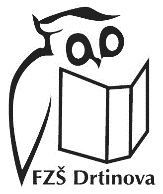 Fakultní základní škola s rozšířenou výukou jazyků při PedF UKPraha 5 - Smíchov, Drtinova 1/1861Závazná přihláška do kroužku školního klubu